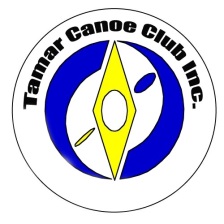 General Meeting MinutesDate/Time:Tues 2nd Feb 2016, 9.20 pmItemAction by WhomWelcomeMeeting Attendance: Adam Rolls (Chair)Claye Mace David Bevan (minutes)David ChiamDavid HugoEmily IngramGavin ByeJack Bowen Jonathan Knox John McClauslandMartina WyssPeter SebbageSimon Barnes Tineke MorrisonApologies for non-attendance:NilSummary of Exec MtgAs all were present for most of the Exec mtg, no summary was provided. Minutes of last meeting:Motion: That the minutes of GM held on Dec 8th be accepted.
Proposed by David B, seconded by Adam R, carried unanimouslyCorrespondence In: NilCorrespondence Out:NilFinancial MattersNilEquipment Matters:NilEvents / ProgramsHadspen Races – Tues nights during daylight savingHeld at Trevallyn tonight because of high flows and level at Hadspen.Going well – good attendance from Mud RunnersLast race 15th MarchPaddlePower7 participants.Boats available for loan from David B.Help from Canoe Tas – promotion thru schools info system and council sport and rec officers (for next summer?)March Open DayNo enthusiasm for organising one this year.Family day proposed for Forth at end of PP program (Later not held for lack of water.)Nationals – Mersey/Bradys/Forth – 1st to 12th  Jan 2016Jonathan, David B, Peter S and Phil B helped in various ways.Jonathan and David K participated.Enjoyed by all present.  You might be competing against Olympic medallists, but participants of all skill levels were welcome (and will be next time).Under 3 TripsWill start again when there is water.David BTCC Slalom PaddlersJonathan and David K, Simon B and David B are keen to practice slalom at every opportunity.  Jono Davis is keen to give us some coaching and we are welcome to join TIS Slalom training days (eg. at Broken Bridge or Brady’s)Anyone else interested is welcome to join us.Contact Jonathan K for updates on what we are doing.Canoe PoloPrepare for next seasonSimon/ David/ AdamBLDNo progressSponsorship is a priority.Launceston Council?David HSitesReimagining the Cataract Gorge & Trevallyn Nature Recreation Area No updateGeneral Business:Social meeting programRolling practice at LC on March 1st.TUU O-Week Market Day, Tues Feb 23rd, 10am-2pm, 
Newnham CampusThere being no-one available, TCC will not have a stall.Member ProtectionInform contacts provided by DPAC (Alison Mosely) of Club activities that people with a (mild) disability may be interested in participating in.David BTrip ReportsNorth Esk – David K and Jack B had first descents as the level dropped below 1.8m (on BOM gauge) last weekend.Brady’s – David B had a first descent last Friday.Nile was on on Sat.  At 1.7 to 1.45 at Deddington, it was on the high side.Next GM meeting: Tuesday 5th April,  Venue: LCGM Mtg Close time: 10:15 pm